12 3 4 5 6 7 K 31. okt 2131. okt 21i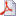 665.56666*5. jul 2131. jul 21b6666666*19. feb 2031. jan 20h5.75.54.855.34.54.518. jan 2031. jan 20h65.84.75.85.35.25.518. dec 1931. dec 19b6666666*18. jul 1931. jul 19b5.75.74.85.3565.52. jul 1930. jun 19i665.55.75.76617. apr 1930. apr 19h6666666*13. feb 1931. jan 19b66665.36621. okt 1831. okt 18h65.86666621. feb 1828. feb 18b666666630. jan 1831. dec 17h0000000*28. aug 1731. aug 17h5.35.85.365.76628. aug 1731. aug 17b5.35.55.25.5666*7. mar 1728. feb 17h555.25.356616. feb 1728. feb 17h6666566*